6. A AJ KONVERZACEVypracuj pracovní list, hotové odpovědi napiš do sešitu a elektronicky odešli. VYPRACOVANÝ DOMÁCÍ ÚKOL PŘIJÍMÁM NEJPOZDĚJI DO 8. 3. Později už ho budu brát jako neodevzdaný.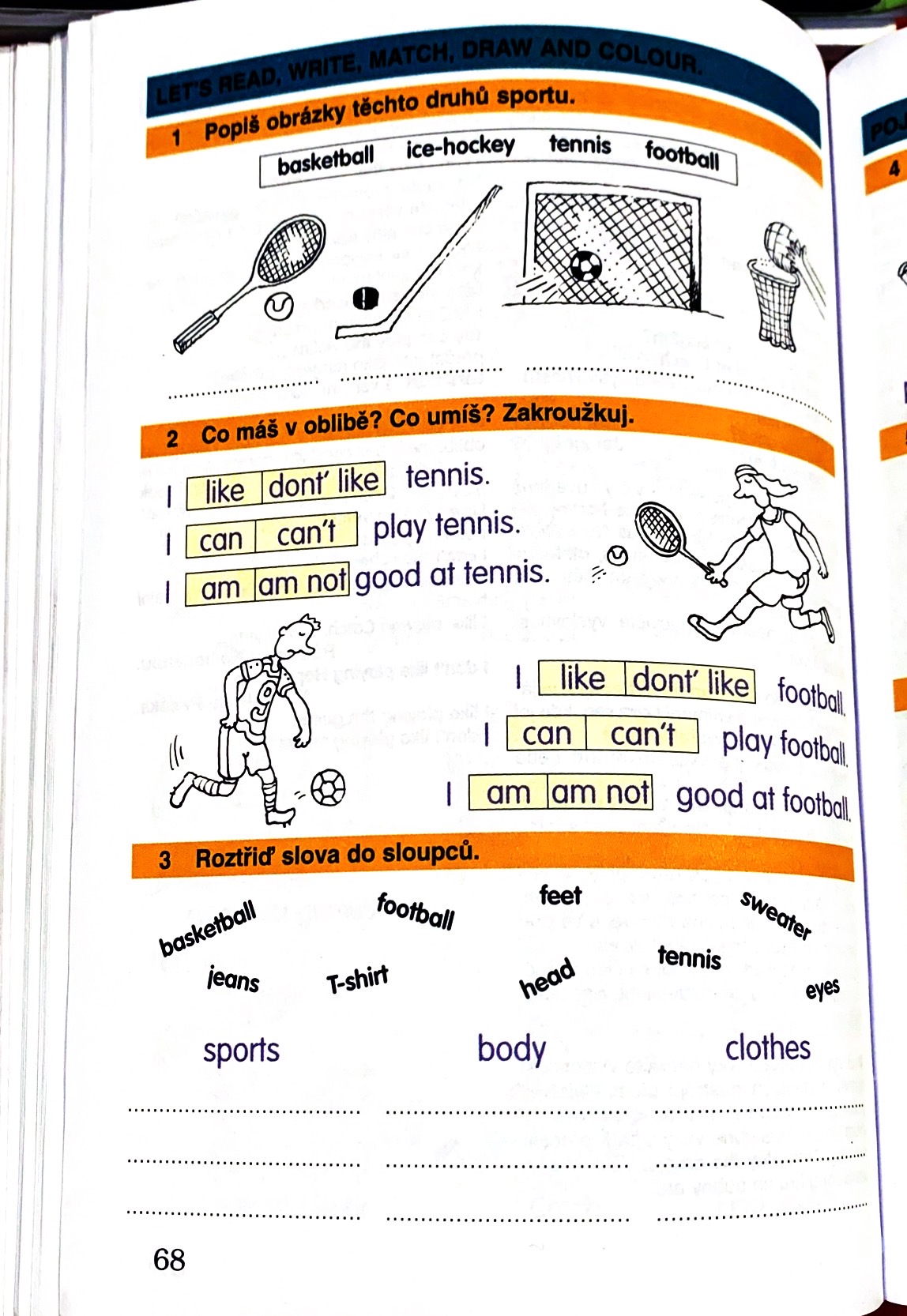 